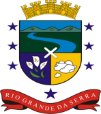 PREFEITURA DO MUNICÍPIO DE RIO GRANDE DA SERRAESTADO DE SÃO PAULOComissão de Licitação  - Pregão Presencial_________________________________________________________________________ATA DA SESSÃO PÚBLICAPregão Nº:15/ 2016  Processo : 729/2016Objeto: Contratação de Empresa para fornecimento de combustívelPREÂMBULONo dia 19 de dezembro de 2016, às 09:00 horas, reuniram-se na  sala de Licitação Pregão sito na  Av. D. Pedro, I, 10 - Centro - Rio Grande da Serra a  Pregoeira,  CARLA MARIA RODINICK CARVALHO MANFRÉ, e a Equipe de Apoio, Senhores DANIELA APARECIDA F M TERRA, GUILHERME BREYER DOS SANTOS, JOSE LAERCIO DE LIMA, KLEITON NOBUYUKI SHINODA, para a Sessão Pública do Pregão em epígrafe.Aberta a sessão, não houve comparecimento de interessados para o certame, apesar da publicação do edital, conforme documentos anexos. Assim dá-se a Sessão de abertura por DESERTA.-----------------------------------------CARLA MARIA RODINICK CARVALHO MANFRÉ       Pregoeiro----------------------------------------DANIELA APARECIDA F M TERRA----------------------------------------GUILHERME BREYER DOS SANTOS----------------------------------------JOSE LAERCIO DE LIMA----------------------------------------KLEITON NOBUYUKI SHINODAPREFEITURA DO MUNICÍPIO DE RIO GRANDE DA SERRAESTADO DE SÃO PAULOComissão de Licitação - Pregão PresencialA SECRETARIA DE SERVIÇOS URBANOS                           INFORMO A VOSSA SENHORIA, QUE ESTES AUTOS VIERAM A ESTA COMISSÃO, A FIM DE QUE FOSSE REALIZADA A LICITAÇÃO NA MODALIDADE PREGÃO PRESENCIAL, fato este que ocorreu.                           Assim, foi designada audiência para o dia 19 de dezembro de 2.016, porém foi declarada deserta, por não terem aparecidos interessados, MESMO TENDO SIDO PUBLICADA, CONFORME DETERMINA A LEI DE LICITAÇÃO, e documentos anexos.				 Diante da situação, encaminho a Vossa Senhoria, para ciência e providência, nos autorizando a repetir o certame.		Rio Grande da Serra, 19/12/2016.